Приложение 3 к Порядку осуществления контроля (надзора) за соблюдением лицензиатами лицензионных условий (пункт 2.3)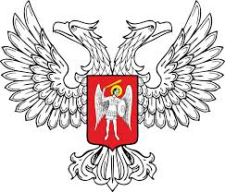 ГОСУДАРСТВЕННЫЙ КОМИТЕТ ГОРНОГО И ТЕХНИЧЕСКОГО НАДЗОРА ДОНЕЦКОЙ НАРОДНОЙ РЕСПУБЛИКИ(Гортехнадзор ДНР)_____________________________________________________________________________(структурное подразделение Гортехнадзора ДНР, адрес, телефон, E-mail)УВЕДОМЛЕНИЕо проведении плановой проверки соблюдения лицензионных условий_______________						(дата)________________________________________________________________________________________(наименование лицензиата, местонахождение, идентификационный код)________________________________________________________________________________На основании статьи 22 Закона Донецкой Народной Республики «О лицензировании отдельных видов хозяйственной деятельности» и во исполнение плана проверок лицензиатов по соблюдению требований законодательства в сфере лицензирования на ________ год/квартал, утвержденного _________________________________, Гортехнадзор ДНР уведомляет о проведении плановой проверки соблюдения требований лицензионных условий ________________________________________________________________________________                                                                               (указывается вид лицензионной деятельности)с «___» ____________ 20___ по «___» _____________ 20__ г.за период с «___» ____________ 20___ по «___» _____________ 20__ г.Просим обеспечить присутствие руководителя (заместителя руководителя) или уполномоченного лица выше указанного лицензиата._________________                          ____________                                __________________            (должность)                                                  (подпись)                                                         (инициалы, фамилия)  Уведомление отправлено «___» час «_» мин  «__» ______ 20__г.____________________________ (подпись фамилия, инициалы отправителя)Уведомление получено «___» час «___» мин  «____» _______ 20__г._______________________________ (подпись, фамилия, инициалы получателя)№